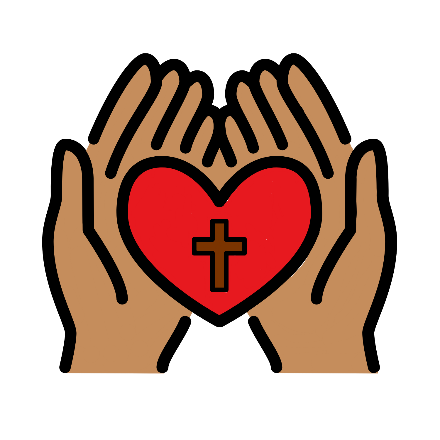 Vocation: To Love and ServeAs each has received a gift, use it to serve one another, as good stewards of God’s varied grace.1 Peter 4:10January 9, 2024Dear Pastor, Deacon, and/or Youth Leader;	We are pleased to announce theAlberta Lutheran Spring Youth Retreaton the topic of VocationSt. Peter’s Lutheran Church, Leduc, AlbertaApril 19-21, 2024You and your youth are invited!Please see the enclosed FAQs and registration checklist for further information about the weekend, and visit the website (www.lutheranyouthretreat.ca) to download a registration package. The registration deadline is midnight on Friday, March 15, 2024.We have received a generous grant from the LWML-C, and are able to offer a subsidized registration fee of $75.00 per person for the whole weekend.  Questions? Contact the Registrar, Deacon Miriam Winstanley (miriam@foothillslutheran.com). We hope to see you and your youth in April!In His Service,The Retreat Planning CommitteeGrace Henderson, Rev. Lee Loveridge, Elizabeth Schieman, Samantha Neeb, and Deacon Miriam Winstanleywww.lutheranyouthretreat.ca